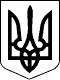 УКРАЇНАЖИТОМИРСЬКА ОБЛАСТЬНОВОГРАД-ВОЛИНСЬКА МІСЬКА РАДАМІСЬКИЙ ГОЛОВАРОЗПОРЯДЖЕННЯвід 17.12.2018	№229Про  відрядження Керуючись пунктами 13, 19, 20 частини четвертої статті 42 Закону України „Про місцеве самоврядування в Україні“, враховуючи розпорядження міського голови від 21.09.2018 №353(к) „Про розподіл обов’язків між міським головою, секретарем міської ради, першим заступником міського голови, заступниками міського голови, заступником міського голови-начальником фінансового управління міської ради і керуючим справами виконавчого комітету міської ради“ зі змінами: 1. Відбуваю 18.12.2018  до міста Житомира терміном на 1 день  для участі  у засіданні двадцятої сесії обласної ради сьомого скликання з   водієм Горбаченком А.М.Підстава: розпорядження голови Житомирської    обласної ради Ширми В.В. від 13.11.2018 №79 „Про скликання  двадцятої сесії обласної ради“.2. Виконання обов’язків міського голови  на період мого відрядження покласти на заступника міського  голови Гвозденко О.В.3. Виконання обов’язків з питань діяльності виконавчих органів міської ради на період мого відрядження здійснюється заступниками відповідно до розподілу обов’язків.4. Відділу бухгалтерського обліку міської ради (Литвин С.В.) оплатити видатки, пов’язані з відрядженням,  згідно з чинним  законодавством.         5. Контроль за виконанням цього розпорядження залишаю за собою.Міський голова		                  (підпис існує)                	     В.Л.Весельський